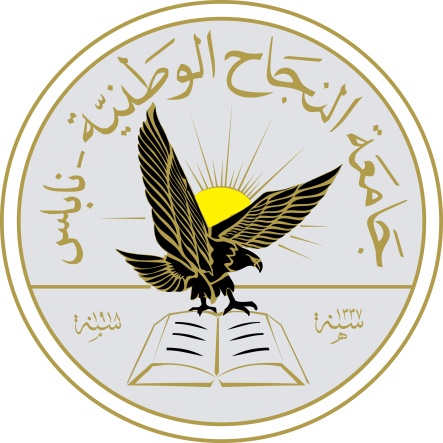 Deanship of Scientific ResearchAn-Najah National University Research FundSubmitted By:Date: Submitting researcher:Brief introduction about the project:Partners involved in the proposals *:* duplicate the table as needed. Provide a brief literature review of the proposed researchProblem statementWhat are the objectives of this research? What are the foundations behind proposing this research? What are the target group(s) and why do you think this targeted group(s) or steakholders requires this kind of research*? (if applicable)* Add rows as neededExplain the project methodology, the intended expected outcomes, time plan as in the table *:* Add more rows as neededDefine the needed resources to implement the research project as in the table below *:* Add more rows as neededHow will you ensure the sustainability of the results for this project after the fund is ended? What is your long-term operational plan to ensure the achievement of the proposal objectives?Name of researcherFaculty Contact PersonPosition of contact personTelephoneFaxE-mailWebsiteName of the OrganizationRole in the research project (Explain the cooperation level)Inkind contribution Did the partner sign a memorandum of understanding?Did the partner sign a memorandum of understanding?Did the partner sign a memorandum of understanding?AddressTel:Fax:Email:Objectives12345Target GroupWhy this TG requires this research?Relevance to the TG problems12345TaskNumber of working days/ hoursCommence dateEnd dateExpected outputsPerformance indicatorsWrite the objective number associated with this task12345Required resourceTypeGoalValue, NumberCost per itemTotal Cost123456